In Aristotelian Society Supplementary Volume 87, Issue 1, pages 39–65, June 2013(Symposium with John Dupre) Mechanistic Explanation: Its Scope and Limits James WoodwardHistory and Philosophy of ScienceUniversity of Pittsburgh 1. 	As John Dupré’s stimulating and illuminating paper (2013) attests, the notions of “mechanism” and “mechanistic explanation” are currently  “hot” topics within philosophy of science. A number of writers (hereafter mechanists) have proposed characterizations of these notions, often with added suggestion that at least in the biomedical sciences, explanations are, in actual practice,  and, as an ideal should be, mechanistic in nature or should proceed by representing biological systems as mechanisms.  For these writers, biological theorizing that is not appropriately grounded in or related to mechanism information is to that extent unexplanatory.  Dupré is skeptical of (at least) this last claim, writing that “there are good reasons to think that biological systems—organism, cells, pathways, etc.—are in many ways quite misleadingly thought of as mechanisms”.  He suggests instead the future of biological theorizing is likely to lie, at least so some considerable extent, with non-mechanistic forms of explanation, such as those provided by dynamical systems theory. I am broadly sympathetic to (and will largely defend) many of Dupré’s claims but   I want to begin with a methodological (or meta-philosophical) concern.  An obvious worry raised by arguments over whether there are non-mechanistic forms of explanation, either in biology or elsewhere, or whether all biological systems are “machine-like”, is that such disputes are (or threaten to become) largely terminological or semantic—  the answer depends on what  is meant  by “mechanism”,  “mechanical explanation” and so on and these are notions without clear boundaries.  This worry is particularly pressing because different mechanists seem to have rather different views about how narrowly the relevant notions should be understood.  Some, like Craver (2008) and Craver and Kaplan, (2011) appear to adopt relatively restricted notions of mechanism.  In the case of   mechanistic explanations in biology, these writers emphasize the importance of providing very specific, concrete  details concerning, e.g., molecular interactions and  their spatio-temporal organization.  For such writers, dynamical systems theory and other more abstract forms of biological theorizing (such as those appealing to network structures of the sort described in Section 5 below) do not, in the absence of molecular or other sorts of low level detail, provide mechanistic explanations  or indeed explanations of any kind at all.  By contrast other writers, such as Bechtel (2011)  adopt a less restrictive conception of mechanistic explanation  and   think of at least some dynamical systems-type explanations as “mechanistic”  (or  as providing information that  contributes to  the construction of mechanistic explanations). I suspect that such non-restrictionists will respond to many of Dupré’s examples of putative non- mechanistic explanations  by insisting that such explanations  are mechanistic after all, on some appropriate (and suitably rich) conception of this notion.  Restrictionists like Craver, by contrast, might well agree that Dupré’s examples fail to meet suitable standards for mechanistic explanation but will regard these examples as for that reason not explanations at all, rather than as non-mechanistic explanations. Given the desirability of avoiding this sort of terminological squabble, I propose to proceed as follows.   Because I think that Dupré is correct in supposing that there are important differences between the kinds of explanations he labels mechanical and those he calls non-mechanical (differences which I also think are taken to be important by many biologists) and because we need some way of referring to those differences, I will follow Dupré in talking in terms of a contrast between mechanical and non-mechanical forms of explanation.  Or, to be more precise, I will describe some explanations as “ more mechanical” than others or   as representing some biological systems as more “machine-like” than others. In other words, I will use “mechanical “in a restricted sense, so that at least some explanations provided by, e.g., dynamical systems theory and by various sorts of network or topological structures  (see Section 5) do not count as mechanical .  I emphasize, however,  that this is largely a terminological convention.  What is really important are the differences (as well as the similarities) among the systems and explanations discussed below, and not the particular choice of words we use to label these differences.  I thus would not object in any fundamental way if someone were to insist that all of the explanations discussed below are “mechanical” in some broad sense, with the differences among them having to do with the fact that they exploit analogies with different sorts of machines (clocks versus structures with sophisticated feedback and distributed control) or different sorts of expectations about how machines will behave.  Even given this terminological decision, several issues remain. One, already alluded to, is whether we should think of the mechanical/non-mechanical contrast as a sharp dichotomy or instead more in the nature of a graded (perhaps multi-dimensional) continuum, according to which some explanations are more “mechanical” than others (in various respects).  In part because the various features that I attribute to “mechanical” explanations below obviously come in degrees, I regard this “graded” conception as more appropriate. A second issue has to do with the extent to which, so to speak,  mechanical and non-mechanical forms of explanation necessarily compete with or exclude one another.  (Note that even if there are important differences between mechanical and non-mechanical forms of explanation, it still might be the case that biological understanding is best advanced by combining elements of both.)  For reasons of space, I will not discuss this question, but my inclination is to think that a picture according to which these two varieties of explanation can reinforce or complement one another is often correct.   For example, the (relatively) non-mechanical explanations that appeal to network structure discussed in Section 5 may nonetheless build on  mechanism  information in the sense that the network itself is an abstract representation of facts about mechanistic relationships, even though it is generic features of the network topology and not the details of those mechanistic  relationships that, so to speak, drive the explanations provided. With these preliminaries out of the way my plan is to proceed as follows. First (Section 2), I will describe two examples of machines or of systems whose behavior is represented or explained as mechanical—one a designed artifact and the other a biological system. I will  then (Sections 3-4) sketch my own account of mechanistic explanation   making use of the interventionist ideas about causation I have developed elsewhere (Woodward, 2003). This account will emphasize the way in which mechanistic explanations, at least in the biomedical sciences, integrate difference-making and spatio-temporal information, and exhibit what I will call fine-tunedness of organization.  It will also emphasize  the role played by modularity conditions in mechanistic explanation. Section 5 argues that, given this account, it is plausible that there are forms of explanation that are relatively non-mechanical or depart from expectations one associates with the behavior of machines.  II.    	Consider the following 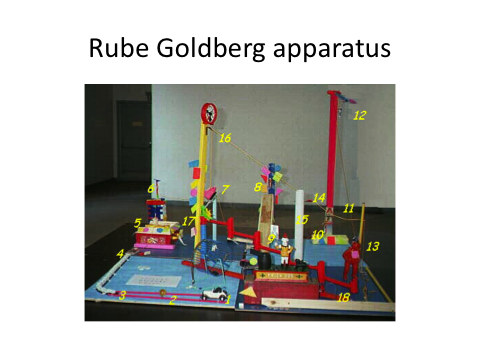 Figure 1 This structure is accompanied by the following “directions” which describe how the system is intended to work. 1. Turn the handle on a toy cash register to open the drawer.	2. The drawer pushes a golf ball off a platform, into a small blue funnel, and down a ramp.	3. The falling golf ball pulls a string that releases the magic school bus (carrying a picture of Rube Goldberg) down a large blue ramp.	4. Rube's bus hits a rubber ball on a platform, dropping the ball into a large red funnel.	5. The ball lands on a mousetrap (on the orange box) and sets it off.	6. The mousetrap pulls a nail from the yellow stick.	7. The nail allows a weight to drop.	8. The weight pulls a cardboard "cork" from an orange tube.	9. This drops a ball into a cup.	10. The cup tilts a metal scale and raises a wire.	11. The wire releases a ball down a red ramp.	12. The ball falls into a pink paper basket.	13. The basket pulls a string to turn the page of the book!Let us compare this with a representation of a machine-like biological structure: a diagram of the regulatory genetic network for endomesoderm specification in the sea urchin embryo, due to Davidson et al. (2002): 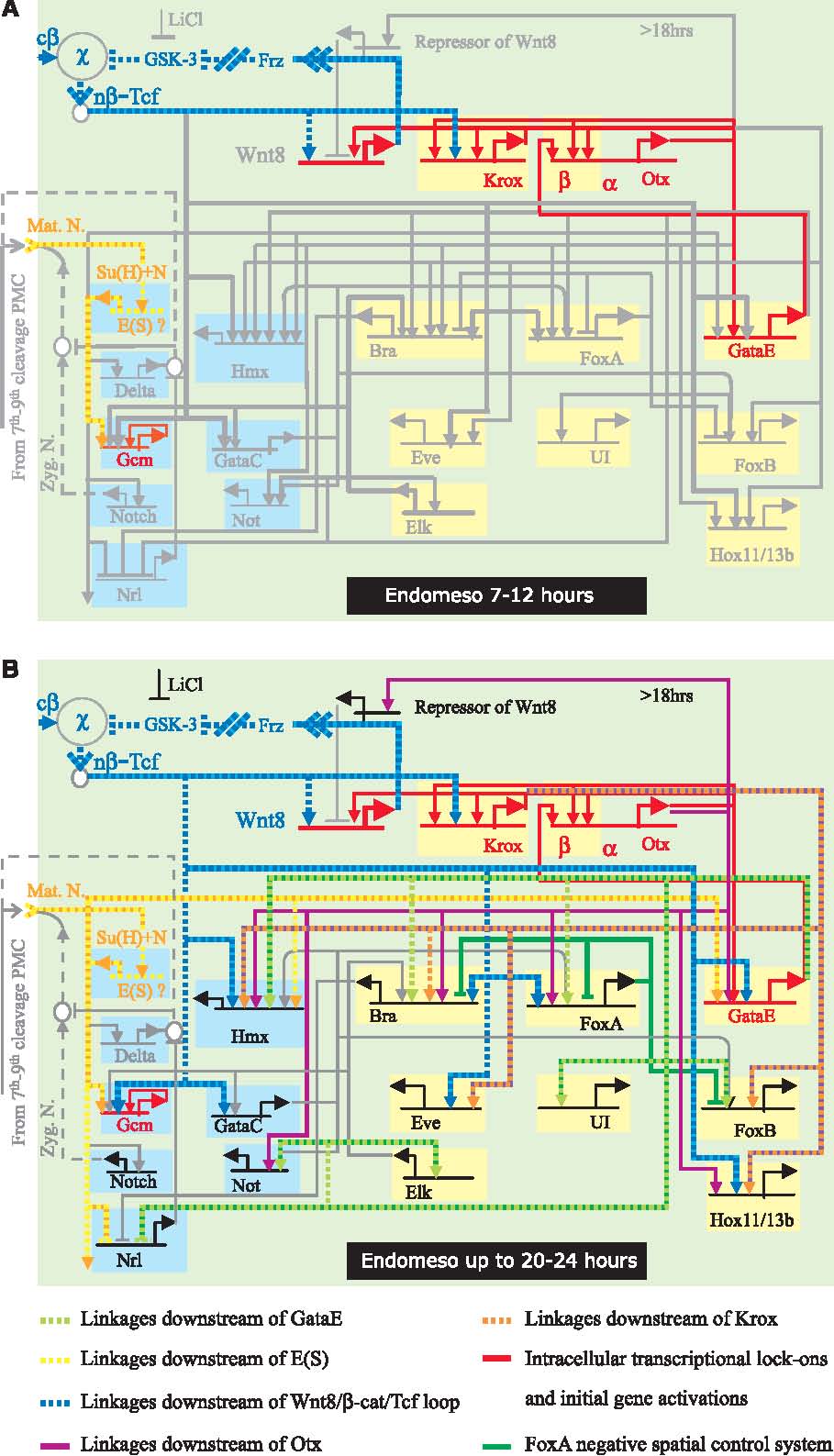 Figure 2Here the various arrows represent facts about relations of causal dependency—in particular that the expression of various genes or the activity of various proteins (e.g. in binding to promoter regions) influence the expression of other genes. The diagram was constructed by a “perturbation analysis” in which expression of each of the different genes or signaling pathways represented was disrupted and  the causally downstream effects of such disruption noted. That is, the researchers intervened to alter, e.g., the expression of gene G and then observed what difference this made to the expression of other genes or signaling pathways, with the pathways or arrows in the diagram recording whether expression (or not) of G made a difference for various downstream events.  The arrows thus have broadly the same interpretation as the edges in directed graphs employed in causally interpreted Bayesian networks, as described in Woodward, 2003: that is, the arrows indicate that some causal dependence relation or other obtains between two relata (in the sense that there is  some change  in the state of one of the relata will lead to a change in the other relatum) without further specifying the details of this dependence relationship, such as its exact parameterization or functional form. The latter can be specified more precisely by means of equations   -- in the example under discussion,  Davidson et al.  claim this  can be  accomplished by equations that are   “Boolean” in character -- that is,   by equations that involve relations like AND, OR, NOT etc.  For example, such an equation might tell us that if both X and Y are expressed, Z will be expressed but not otherwise.        Davidson et al.  explicitly describe this  diagram as  providing (or at least as contributing to) a “causal explanation” of  endomesoderm development. They also add  that they  regard this explanation   as “mechanistic” in character, writing that the diagram shows how “ [I]n mechanistic terms, development proceeds as a progression of states of spatially defined regulatory gene expression”.   III.What is it about the structures in Figures 1 and 2  that leads us to think of them as representing “mechanisms” and/or as providing “mechanistic explanations? In what follows, I will assume that mechanistic explanation is a form of causal explanation and that mechanism information includes even if it is not limited to information about causal relationships. Thus, as a point of departure, we need some account of cause and causal explanation. Interventionists like me (Woodward, 2003) hold that causal claims like X causes Y (where X and Y are variables) are to be understood as claims about how the value or probability distribution of values of Y would change if an intervention were to occur that changes the value of   X: (M): X causes Y in some background condition Bi (where background conditions are represented by variables distinct from X and Y) if  and only if there is a possible intervention on X in Bi such that if such an intervention were to occur,  the value of Y or the probability distribution of Y would change (cf. Woodward, 2003). Here an “intervention” is to be thought of as an idealized, unconfounded manipulation of X  that occurs in such a way that Y is affected, if at all, only through this change in X and not via other causal paths that do not pass  through X.   Biological examples of manipulations that are (or may be) intervention-like include the gene perturbation  experiments employed by Davidson et al,  precisely targeted  ablation  experiments in neurobiology,  and randomized drug trials.  It seems to me that (M) captures in a fairly straightforward way the notion of causal dependence that is represented by the arrows in Davidson’s diagram. If, say, in a perturbation that inactivates G1 in an intervention like-way, there is a corresponding change in some downstream feature like expression of gene G2, then we conclude that G1 causally influences G2 and draw an arrow from G1 to G2. (To anticipate a possible objection, if the effect of the perturbation of G1 is to activate  a  third  gene G3 that then plays a causal role in the expression of G2,  a more complex treatment is necessary—see Section 5 below for discussion.)   As in effect noted in connection with Figure 2, the information that (M) is satisfied is very non-specific;  it says only that Y depends in some way on X in some conditions, without telling us exactly how (in accordance with what functional form),  or in precisely what circumstances Y  depends on X.  We can provide a more detailed characterization of the XY relationship by devices like equations but we can also do this by providing a more precise specification of the range  of background circumstances  under which the XY  relationship is stable (or invariant).   Suppose the XY  relationship  satisfies M for some background circumstances Bi. (In this sense, we may think of the relationship as one of intervention-supporting counterfactual dependence between X and Y ). The stability of the X—> Y relationship under changes in background conditions has to do with the extent to which the relationship would continue to satisfy M under other  background circumstances different from Bi.  At one extreme,  the X—>Y relationship may satisfy M for some  Bi and yet  this relationship may be  highly unstable in the sense that  any one of a large number of changes or departures from in this background condition would disrupt the relationship between X and Y. At the other extreme, this relationship might be relatively stable, at least for many biologically “normal” changes.  True laws of nature  (fundamental physical relationships like those expressed by Maxwell’s equations) are extremely stable in this sense, but, in my view, few or no distinctively biological generalizations are sufficiently stable  or have a sufficiently wide range of applicability to be plausibly regarded as laws. Nonetheless biological generalizations can certainly differ in their degree of stability.  The relationship between possession of  more than forty CAG repeats in the Huntingtin gene and development of Huntington’s chorea is, unfortunately, very stable, both under environmental changes and variations elsewhere in the genome;  other gene phenotype relations  are far less stable under such changes.  Other things being equal (and they may not be), in providing explanations and in causal analysis,  both ordinary folk and scientists seem (as an empirical matter)  to prefer  to appeal to relationships of counterfactual dependence satisfying M that are more rather than less stable or stable under  classes of changes  regarded as  particularly relevant  to the explanatory problem at hand.  In other words, explanations appealing to more stable dependency relationships tend to strike us as deeper or more satisfying.  Moreover, there are obvious normative or methodological rationales for this preference:  among other considerations, more stable relationships are more general and exportable to new contexts,  and knowledge of such relationships is more useful for purposes of manipulation and prediction.   Explanations that appeal to causal information that conforms to (M) fall into the general category of “difference-making” explanations: such explanations proceed by identifying factors which are such that changes or variations in those factors make a difference for their explananda; they answer what-if-things-had-been-different-questions. This picture of explanation allows for the possibility that difference-making factors may occur at many different “levels” of generality and abstractness. In some cases, the relevant difference-making factors may be very concrete and specific—it may  be that the presence of a protein with a very specific structure at a particular concentration is what makes the difference to some biologically significant outcome, in the sense that if a protein with a different structure or at a different concentration instead had been present, that outcome would not occur. In other cases, the difference-making factors may be “higher level” and less specific—perhaps some effect will be produced as long as a neural network with some overall pattern of connectivity is present, regardless of how this is implemented in detail, or an effect will follow as long as the concentrations of various proteins falls within certain broad limits. I will suggest below that is  these latter cases that  often strike us as comparatively “non-mechanistic”. IV.  		How might these ideas about interventions,  stability, and difference-making be applied to   mechanistic explanation?  To fix our target, consider the following remarks by the biologists  von Dassow and  Munro which seem to me to capture many of the features commonly assigned to mechanistic explanation: Mechanism, per se, is an explanatory mode in which we describe what are the parts, how they behave intrinsically, and how those intrinsic behaviors of parts are coupled to each other to produce the behavior of the whole. This common sense definition of mechanism implies an inherently hierarchical decomposition; having identified a part with its own intrinsic behavior, that part may in turn be treated as a whole to be explained (Von Dassow, and Munro, 1999)   		  Suppose we are presented with some system S which exhibits behavior O in circumstances I, so that the overall input/output  relationship   (IO)  exhibits a dependency between I and O  that conforms to  M, but where little more  may be known about  this relationship. For example, it may be observed that headache relief depends (in the manner described by M) on whether or not one ingests aspirin, that turning the handle on a cash register is followed (eventually) by turnings of the pages of a book as in Figure 1, or that  development in some organism follows  a certain time course linking earlier to later stages.  I contend that at least in many case mechanistic explanations of the behavior of S exhibit the following structure: First, S is revealed to consist of components or parts, characterized by variables X1, Xk, where these variables themselves stand in causal relationships (again in the sense captured by M) that serve as intermediate or intervening links along   causal paths running from I to O. In some cases, the structure instantiated by these intermediate steps may be very simple.  For example in figure 1, the causal structure of the apparatus is   one in which in the Input variable P = position of handle on cash register causes R= movement of register drawer causes M= motion of golf ball in a sequence leading to the page turnings T: P RM… T, where each of these intermediate causal relationships conforms to M. In the diagram constructed by Davidson et al. the intervening causal pathways are much more complex, but the same underlying principle of identifying mediating or intervening causal relationships among components is at work. In such more complex cases, an intervening structure in which various sorts of diverging and converging paths will be present—e.g., I causes X1 which causes X2 and X3, X2 and X3 cause X4 and so on.  Phenomenologically, this provision of information about intermediate causal links gives one the sense of opening up the black box represented by the overall IO relationship.  The original relationship may strike one as arbitrary or puzzling (or at least one may not understand why it holds): why should ingesting a small white pill make one’s headache go away, why should pulling on a register handle turn the pates of the book?  Revealing the intermediate links and intervening variables by which I causes O serves to help to dispel this puzzlement, providing what seems like a “deeper” explanation for why the I—> O relationship holds. But why (or in virtue of what) should we think the information just described  as furnishes a deeper understanding of what is going on?  Here I would appeal to three, interrelated ideas, which I will discuss in turn: 1) Stability, 2) Modularity, and 3)  Fine-Tunedness  of Organization, spatio-temporal and otherwise.     4.1) Stability.  In successful mechanistic explanations, the generalizations describing intermediate links are typically expected to be (and often are) more stable than  the overall I O relationship with which we begin.  There is an obvious although defeasible reason why we should expect this. Suppose, to take a particularly simple case,  there are two intervening variables X1 and X2, so that  I X1  X2 O.  Absent the operation of additional factors, the IO relationship will only be stable under changes that fail to disrupt any of these four intervening links —the chain is no more stable than its least stable link.  By contrast, if, as often will be the case, some of the changes in background circumstances under which the  I X1  relationship is stable are different from the changes in background circumstances under which X1 X2 is stable,  and similarly for the other intermediate links,  then , ceteris paribus,  it will be reasonable to the expect that  each of these intermediate links, taken individually, will be more stable than the overall I O relationship. For example, in the case of the Rube Goldberg machine, the overall relationship between pulling the register handle and the turning of the book pages is (one would suppose) highly unstable—anyone of a large number of changes  (such as cutting of strings or wires, tilting the platform on which the golf ball rests so that the ball does not fall off its edge, shaking the apparatus vigorously etc.) will disrupt this relationship. (This instability can be connected to the explanatory unsatisfactoriness or shallowness, noted above, of appealing to the I O relationship by itself as an explanation of anything.)  By contrast, the intervening links in the operation of the apparatus, taken individually, are more stable, often considerably more so. Insofar as the exhibition of more stable dependency relationships leads to deeper explanations, this consideration helps to account for our sense that the decomposition of the behavior of the apparatus into intervening links yields greater understanding of what is going on.  I take this greater stability of intervening links to be a characteristic feature of at least one kind of simple, machine-like behavior.   In the case of Davidson’s diagram, the individual causal links reflect facts about biochemical reactions and the rate equations that underlie these. If one were to take Davidson’s diagram at face value (that is, as a correct and complete description of the causal structure of the system), it seems natural to expect that these individual links   will be more stable than the overall developmental trajectory, on the basis of the same considerations that were at work in connection with the Rube Goldberg machine. If, as I take to be a genuine empirical possibility,  this is not the  case (and the overall trajectory of development is instead more stable and robust  than the individual links—see Section 5) this might be interpreted as  an indication  that  Davidson’s  diagram has left something important out—perhaps there are other causal relationships, not represented in the diagram, which operate to sustain a robust developmental trajectory when the relations represented in the diagram are disrupted. I thus suggest that to the extent that the behavior of a system is   the result of causal relationships among components that are individually less stable than the system’s overall behavior one has departed from one kind of expectation that is naturally associated with simple machine like behavior.   4.2. Modularity.  Modularity conditions can be regarded as one particular kind of  stability condition, in which our concern is with whether individual causal relations are stable under changes in other sets of causal relationships.  Suppose that an overall IO relation characterizing system S is represented as decomposed into intervening causal   relationships among the components of S, where these relationships are described by a set of generalizations {Gi}.  I will say that this representation is modular to the extent that each of the individual Gi remain at least somewhat stable under interventions that change the other Gi.  Put informally, modularity (in this sense) has to do with the extent to which one can change or disrupt the causal relationships governing one subset of components in the system without changing or disrupting the causal relationships governing other, distinct subsets of components.  To the extent that an explanation/representation of the behavior of a system in terms of its components is modular, we can associate distinct operations or patterns of behavior or interaction with different subsets of components—each such subset of causal related components continues to be governed by the same set of causal relationships, independently of what may be happening with components outside of that subset, so that the behavior is (in this respect) “intrinsic” to that subset of components. (Compare the quotation from von Dassow et al. above, with its emphasis on the “intrinsic” behavior of components—modularity seems to me to capture at least part of what is involved in their notion of “intrinsicness”.) To the extent this is the case, we can move a modules from one causal context to another and expect it to operate “in the same way”. The extent to which an explanation or representation is modular is, I believe, another dimension which is relevant to whether the explanation is “mechanical” or  exhibits the system of interest as behaving in a machine-like way. Since this notion of modularity is easily (and often) misunderstood, it is worth spelling out in a bit more detail.  First,  as I think of modularity, it is a  feature of representations or explanations of the behavior of systems, rather than of the system themselves.   This allows for the possibility that one particular representation R of system S might be non-modular and another, different, perhaps more fine-grained representation R* of the same system S might be modular. (A representation of the brain in terms of coarse-grained psychological variables like “cognitive judgment” and “emotion” might be highly non-modular, a representation at the level of individual neurons more modular.) Second, like stability, modularity comes in degrees and is relative to a class of changes or interventions.  Generalization Gk characterizing the causal relationships among one subset of components might be stable under certain sorts of changes Ci in the causal relationships characterizing other subsets of components but not under other changes Cj  ≠ Ci  in these relationships. Or Gk might be stable under changes in some causal relationships elsewhere in the system but not under changes in other causal relationships. Or perhaps changes elsewhere change Gk but only in small or minor ways. Third, it is important to understand that modularity does not imply that if we disrupt some upstream component in a mechanism,  the downstream components will continue to produce the same outputs as before. Rather modularity has to do with the extent to which causal relationships governing subsets of components remain stable under changes in the relationships governing other subsets of components. Thus if the representation in figure 1 is modular, this implies that it is possible to disrupt or change the relationship described in step 3, perhaps by cutting the string that releases the bus in the intact mechanism, without altering the causal relationships that characterize the operation of other parts of the mechanism—for example, the relationship between the movement of the bus and the movement of the ball described in step 5. More specifically, if one were to cut the string in step 3, but then  intervene to move the bus down the ramp as described in steps 4-5 so that it strikes the ball appropriately, then (to the extent that modularity is satisfied) the rest of the apparatus  would continue to function as before—that is, the causal relationship in step 5 would continue to hold. Of course if the string in step 3 is cut and no other changes occur, the inputs to all   steps downstream from step 3 will be altered and the pages of the book will not be turned, but modularity is consistent with this.  Similarly, if  the representation  in figure 2 is modular, this implies that it is possible to alter the relationship between, eg, gene 1 and gene 2, without altering other relationships between other genes elsewhere in the system. Suppose that G1 influences the level of expression of G2 in accord with some generalization g12 and that G2 in turn influences G3 in accord with generalization g23.  A mutation in G1 to G1 * leads to a new generalization g12* describing the relationship between G1 * and G2.  Such a mutation may change the level of expression of G2, but   this is consistent with the system  being modular.  What modularity requires is that it be possible for the change from g12 to g12*  to occur without a change in generalization  g23.  In terms of a graphical representation, this amounts to the idea that one can disrupt the arrows directed into one variable or node without disrupting or changing arrows directed into another variable. It is also important to understand that  the claim that an explanation/representation   is modular  does not require that causal interactions  be linear or additive. Suppose that X1 and X2 cause X3 through some non-linear interaction characterized by g123 (X1, X2) = X3.   As long as changes in g123 leave relationships elsewhere in the system involving other variables intact and vice-versa, the system counts as modular.   As an illustration, consider a hypothetical mechanism,  which contains, as a component, a match which is struck  or not  (S) in the presence or absence of oxygen (O), leading to ignition or not (I).  When the match ignites, it is used to start a fire (F) which in turn boils water (B). The overall system is described by a set of generalizations, g1 which describes the relationship between S, O and I, g2 which describes the relationship between I and F, and g3 which describes the relationship between F and B. The relationship g1 is non-linear or non –additive and involves an interaction effect: Striking the match has different effects on   F, depending on whether oxygen is present. Nonetheless this representation may still be modular: even if the relationship between S, O and F is disrupted (e.g. by soaking the match in water), the relationship between  I and F and between F and B may remain intact—if we could get the match to ignite in some other way it would still start a fire which would boil the water.   I emphasize this point because there is little doubt that many of the causal relationships that are present in biological systems are highly non linear and non-additive. If modularity implied linearity or additivity or the absence of interaction effects among components, it would not be a very useful notion for characterizing biological explanations. And if all mechanical explanations must satisfy a modularity condition  and modularity requires additivity, we  could conclude immediately that there are  very few mechanical explanations in biology.  This anti-mechanist conclusion strikes me as far too quick;   my contrary  view is  that there is no reason to hold that  explanations  involving non-linear or non –additive relationships  are for that reason alone non-mechanistic.  What then would constitute a failure of modularity? Consider the following hypothetical genetic regulatory network which is taken from Greenspan  2001 and discussed in Mitchell, 2009.    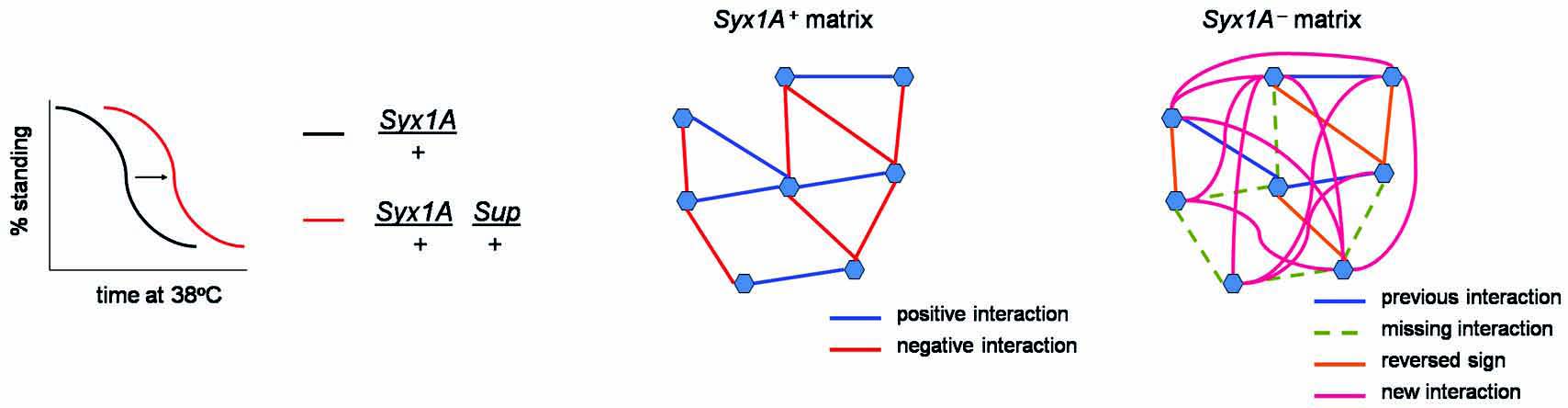 The diagram on the left represents the form originally taken by the network.  Greenspan supposes that an experimental intervention in the form of a knock-out experiment on the gene/node in the upper left guardant results in a global  re-organization of the whole network, so that links elsewhere in the network, not involving the gene intervened on, are altered or removed and new links are introduced.  To the extent that this is the case, the representation of the original network is to that extent non- modular.   This failure of modularity represents a violation of at least some of the expectations one naturally associates with mechanistic explanation. Greenspan’s diagrams do not conform to the ideal of explaining how a system behaves by decomposition   into components and behaviors intrinsic to these components.  Instead, at least as represented, how some of the components behave depends in a global,  “extrinsic” way on what is going on in other components.   I take it to be an empirical question whether the behavior of some biological system is best explained by means of a theory or representational structure that is relatively modular.   It seems to me plausible that for some systems the answer to this question is “no”—see section 5 below.  However,  in my view it would  be a mistake to dismiss the notion  of modularity or to regard it as biologically uninteresting merely because it fails to have universal application. Assumptions about modularity of various sorts are pervasive in contemporary biology, across contexts as different as genetic regulation, networks of protein interaction, and neurobiology. Davidson et al. in the paper referred to above,  are quite happy to think of genetic regulatory systems as composed of “modules”  Moreover, they note that  the   project of “ inferring    “normal function from the results of perturbation” requires what are in effect modularity assumptions of various sorts—one needs to assume that  when one intervenes  locally on one set of components, other components continue  to operate in the same way if one is to learn anything about the intact system from such interventions As the contrast between   systems in which such assumptions are satisfied and the system in Greenspan’s diagram illustrates, to the extent that a structure can be successfully represented as modular, this greatly facilitates the task of learning about the mechanism through experimental interventions  on its individual parts. 4.3. Organization Sensitivity/Fine -Tunedness.  I turn now to another feature that is present in at least many machines and mechanical explanations, which I will call organization sensitivity or fine-tunedness. Roughly speaking, this is the idea that it is characteristic of many machines that the specific details of the causal properties possessed by the components, and the way in which those components are connected to each other, including their spatio-temporal relations, matter a great deal to the outcome produced, in the sense that if these features or organization were different, the outcome would be different.  For example,  if  one were to take the components that make up the Rube Goldberg apparatus in Figure 1 and  significantly change their spatial  relations, we would expect to change  the input/ output relationship  characterizing the original apparatus in a very substantial way.  A similar result would be expected, if one were to replace one or more of the components with other, different components with different causal properties.  A similar point holds for changes in the causal characteristics of the components in the network described in figure 2. In such a network, it is assumed that only very specific proteins will bind to promoter regions of particular genes and affect their regulations; replacing these with other proteins will greatly affect gene regulation.  Similarly, physical interaction/contact of protein and promoter region is required; if the spatial layout of the regulatory network is altered in such a way that the appropriate protein is not able to reach the promoter region, this will alter gene expression and subsequent developmental events.    Not only is the overall behavior of typical mechanisms sensitive to the details of their spatio-temporal organization, but we also expect that there will be systematic relationships or correspondences between the causal relationships that characterize such devices  (when these are understood, as above, in interventionist terms) and spatio-temporal facts about the relationships among components.  To take a very simple possibility if there is a causal chain running from X1 X2 X3, we naturally expect X2 to occur or be instantiated temporally between X1 and X3,  and when direct causal interaction requires spatial contact, we expect to find the component realizing X2 spatially between the components realizing X1 and X3. Failure to find such expected components or instantiations at appropriate spatio-temporal locations will often cast doubt on a proposed mechanistic explanation.   Another connection between difference-making and spatio-temporal organization concerns modularity. Typically, in mechanical or machine-like devices the independent disruptability of causal relationships that is characteristic of modular organization is paralleled by the spatial (or temporal) separation of the instantiation of those relationships. For example, our confidence that the device represented  in Figure 1 is modular is connected to and supported by the observation that the different components are spatially separated in a way that allows for, e.g., interference with the relationship between the register handle and the movement of the golf ball without interference  with the relationship between the  movement of the  bus and the rubber ball  in step 4. Of course spatial separation does not guarantee modularity but modularity is typically less likely to be present in the absence of the right sort of spatial and/or temporal separation.  Put differently, facts about spatio-temporal separation can give us clues about how to decompose a system into parts and causal relationships governing these that are independently changeable, thus facilitating “mechanistic” explanation.   This sensitivity of typical machines to details of organization – to spatio-temporal relationships among components, and to just which components are present—is of course connected to and motivates the idea that it is important to make such details explicit in constructing mechanical explanations. For example, “mechanistic” details about just which enzyme is involved in the synthesis of a particular protein  and about exactly where such synthesis occurs are of scientific interest at least in part because of the assumption that, were a different enzyme involved or  were it delivered  to a different location, the behavior of the system would be different. To the extent that such details do not matter—to the extent that there is reason to think that some system would behave in the same way (for some   behavior of interest) even if the spatio-temporal organization of the components were changed considerably or even if some or many of the components were replaced with others with different causal properties—then the motivation for constructing explanations that focus on them is correspondingly diminished, at least on a conception of explanation according to which this involves the exhibition of difference-making factors.  Again, it seems to me that to the extent the behavior of a system is not such that it exhibits sensitivity to details of organization of the sort I have been describing, then it departs from at least some of the expectations we associate with machine-like behavior. V.So far we have identified several features that are characteristic of at least many mechanistic explanations, including decomposition into relatively stable sets of intermediate causal relationships involving spatio-temporally distinguishable components, where these intermediate causal relationships satisfy modularity conditions, and where specific details of the organization and causal properties of components matter to the outcome produced. I will assume in what follows that to the extent that a  purported explanation of the behavior of a system does not exhibit these features, that explanation is not mechanistic, or at least comparatively less mechanistic than explanations that do have these features.  In thinking about such non-mechanistic possibilities, an important point of departure is the observation that may biological systems, from genetic regulatory networks to metabolic networks to nervous systems, exhibit a high degree of robustness which one can understand generically as preservation of function or some overall behavior under both internal changes and external environmental changes (cf.  Kitano, 2004). I believe that it is in thinking about the various ways that such robustness of behavior might be explained that the possibility of explanations that lack some of the features often expected of mechanical explanations comes to the fore.  At a very general level one may distinguish several different ways in which biological robustness can be achieved. One possibility is that some behavior B   is ordinarily produced by structure S1 but that when S1 is disrupted, another, distinct  back-up or fail safe system S2 becomes operative which  then produces B. This is how many machines of human design, such as aircraft control systems, achieve robustness. In the biological realm, what is sometimes called genetic redundancy has a similar character.  A surprisingly large number of genetic knockout experiments produce no noticeable phenotypic effect, even in cases in which it is known that the inactivated gene G1 causally contributes to some phenotypic trait P in normal functioning. In cases involving straightforward redundancy, this is due to the fact that some back up gene G2– perhaps a duplicate or near duplicate of G1—becomes operative when G1 is inactivated and contributes to P. Cases in which robustness is achieved through redundant back-up mechanisms conform fairly well to the requirements on mechanistic explanation described above.  As I explain in more detail elsewhere (Woodward, forthcoming), such examples can be given a straightforward interventionist treatment in terms of the behavior of the system under combinations of interventions and this maps into what might be done experimentally to disentangle the causal structure of a system with redundancy:  for example, one may detect the back-up role of G2 by intervening to knock out G1 and simultaneously  “wiggling” G2  and observing the consequences for P. In this sort of case, one still has the characteristic mechanistic pattern of decomposition of an overall input out relation   into intermediate causal links organized, where the details of how these are organized make a difference to the outcome achieved. Moreover, structures of this sort respect modularity: In carrying out the interventions described above, we assume that  knocking out G1 does not change the relationship between G1 and G2 or between G2 and P which is what a failure of modularity would involve.   Typically in such cases this modular organization is paralleled by a spatial separation of G1 and G2 — this helps to  makes it plausible that  the link between G1 and P can be disrupted without disrupting the G2  P link and conversely.  I think that the most plausible examples of behavior that is not best explained mechanistically are cases of robust behavior for which the explanation of this behavior does not have to do with redundancy or the operation of well-defined back-up systems, but rather has some other basis.  Here are some possible cases:5.1) Robustness without Fine-tunedness. A system may exhibit robust behavior which is not the result of the fine-tuned organization of parts and components, and which is also not the result  of the operation of some causally and spatially distinct back-up module, as in cases of genetic redundancy.  Instead, the robust behavior is the result of the fact that the system is such that as long as many of the variables characterizing the system fall within certain very broad ranges the system exhibits the same behavior   and similarly for variations in spatial organization.  Spindle formation in mitosis, as portrayed by Dupré, is apparently an illustration of this. It turns out that there are many different pathways or causal factors involved in spindle formation; when one of these is disrupted, others continue to operate in such a way that normal spindle formation is achieved.  Moreover, unlike cases of genuine redundancy, this is not a matter of one or more causally and spatially distinct back-up structures becoming activated when a primary structure is inactivated; instead the different factors influencing spindle formation are  continually interactive and co-mingled, mutually modifying one another.  On Dupré’s view, the achievement of spindle formation is instead more like (or more appropriately modeled as) the settling of high dimensional system with a complex dynamics subject to many different constraints into a basin of attraction for the system. It is characteristic of this sort of dynamical explanation that it shows us that the dynamics of the system are such that the system will settle into the same outcome state for any one of a very large set of combination of values for the state- variables characterizing the system—in this sense the particular values taken by those variables or the particular initial conditions in which the system begins or its particular trajectory through phase space which leads to the final outcome do not matter, at least to the extent that  all  we want to explain is why that outcome is achieved, one way or another. To the extent that it is characteristic of mechanical explanation that it involves an exhibition of specific details of organization or particular values of variables and parameters that do “make a difference” to the behavior   of the system, such dynamical-systems-type explanations do not seem very mechanical. Such dynamical systems explanations  also don’t seem to proceed by the decomposition into parts with intrinsic behaviors that is characteristic of modular styles of explanation.   As a second example, consider, (following Alon 2007) two competing models for the explanations of  “exact adaptation” in bacterial chemotaxis.  Adaptation refers to the ability of bacteria to adjust their motion in the presence of attractants  (or repellents) in such a way that their movements become independent of attractant levels. One possible explanation, involving what Alon calls a “fine-tuned” model, takes adaptation to result from “a precise balance of different biochemical parameters” (p. 143).  In this model,  adaptation depends, among other things, on the precise level of the enzyme CheR which influences receptor activity (and hence motion) through methylation. A modest change in the level of CheR undercuts adaptation The second model, due to Barkai and Leibler (1997),  instead takes adaptation to be “robust” and “ to occur for a wide range of parameters”, including varying  levels of CheR.  (Alon, 143).  In this model, methylation by CheR occurs at a constant rate and adaptation occurs “because the concentration of active receptors  adjusts itself so that the demthylation rate is equal to the constant methylation rate”  (146).  If one  expects that the explanation of adaptation in chemotaxis will involve structures that are like those present in machines like clocks or the device in Figure 1, one presumably will be inclined toward the fine-tuned model. Nonetheless, experimental evidence supports the second, “robust” model.  Again, the second model departs from the “mechanical” paradigm of fine-tunedness, although in other respects it may still seem “mechanical” – for example, it describes how overall behavior results from components (receptors, enzymes etc.)  and  causal interactions among these,  where these interactions are characterized  by locally stable generalizations (e.g. equations specifying  how the concentration of active receptors depends on enzyme concentrations.)         Topological   or network explanations. A second set of explanations that seem in at least some respects non-mechanical by the standards described above appeal to what might be described as topological considerations,  where this notion is used in an extended way to  include explanations that appeal to patterns of connectivity, as in graphical or network structures. (I take the notion of topological explanation from  the very interesting discussion in Huneman, 2010. I will add that I do not mean to suggest that such explanations will sharply distinct from those discussed under the Non-Fine –Tunedness heading immediately above). The characteristic idea behind such explanations is that the difference-making factors for certain explananda are relatively abstract systems level facts about, e.g.,  generic features of patterns of connectivity in which components stand or about the overall shape of the space of solutions of the equations governing the system,  rather than either more specific causal properties of those components  or very specific details of spatio-temporal relationships among those components. Thus it may be that as long as the components interact (in any way) that conforms to  a pattern of interaction that exhibits a certain topology ,  various outcomes follow.  Or it may be that  the difference-making features involve the combination of the pattern of overall connectivity and certain qualitative features of the connections such as whether they are excitatory or inhibitory,   but not the precise functions governing the behavior of the components. In ecology, networks of interaction among species may be specified independently not just of the specific species standing in those network relations,  or the specific causal details of how these species interact, but even independently of whether  the occupants of these roles act as predator  or as prey. It is then suggested that as long as such networks have various generic properties  they will have various other properties of interest to ecologists.  For example, networks that are scale –free (that is, that exhibit the same pattern of connectivity at all scales) are conjectured to have the property of being  relatively robust against random deletions of nodes and connections (corresponding to extinctions in ecological contexts) .  Similar explanations that appeal to generic  features of networks have also been used  in neurobiology (e.g., Sporns, 2011), in a project of  classifying different possible sorts of neural networks in terms of generic connectivity properties and  then investigating  other  features that are present just as a consequence of these connectivity properties. For example, many neural structures seem to be organized as  “small world”  networks in which most nodes are not directly linked to one another but nonetheless can be reached by relatively short paths.  Such networks are conjectured to have, merely in consequence of their small world organization, a number of other features of neurobiological interest—for example, in addition to being unaffected by random deletion of edges, as is also the case with the ecological networks mentioned above, such small world networks are also thought to be more evolvable than alternative forms of network organization.  As is perhaps obvious, accounts that appeal to network or topological properties are particularly appealing insofar as what we are trying to explain are why biological systems exhibit the robustness properties that they do, since the characteristic feature of such explanations is that they show us that as long as the relevant network/topological features are preserved, other sorts of changes or perturbations to the systems in question do not affect their behavior.  	  An obvious question that arises in connection with such examples, which is particularly likely to be pressed by those who favor restricted conceptions of mechanistic explanation, is whether we should we think of them as explanations at all. This is large question that deserves a more detailed answer than I can provide here, but, very briefly, I would argue for an affirmative answer by appealing to the general interventionist framework   for understanding explanation described in section 3. In particular,  successful dynamical systems and topological  explanations have the following properties: First,  they locate difference-making features  for (or answer what-if-things-had- been different questions with respect to)  their explananda, exhibiting dependency relationships between those explananda and factors cited in their explanantia. For example, an explanation that appeals to network structure may show us that changing generic features of the connectivity of a network will change the outcomes produced by the network, while changes within the network that do not change this connectivity will have little or no effect. Second, such dependency relationships are, in the examples discussed, stable or invariant, in the sense that the relationships continue to hold under ranges of changes in other background conditions—e.g., as long as an network ecological network is scale-free, it may be robust under deletion of edges, independently of a range of other changes.  Sometimes these dependency or difference-making relationships can be given an interventionist interpretation in the sense that they encode information about what would happen under possible manipulations. For example, one may think of many   explanations that appeal to network structure as telling us what would happen if one were to manipulate generic features of that structure, by removing or adding edges.  In other cases, although one can think of the dependency relations in questions as telling us what would happen if various factors (e.g., having to do with network structure or  the shape of an attractor landscape)  were different,  but the notion of interventions or manipulations that change  those factors may make less sense—perhaps such manipulations are either not physically possible or because they are unlikely to meet the conditions for a local, surgical intervention. In such cases, one may have difference-making relations or dependencies without an interventionist interpretation, as briefly discussed in Woodward, 2003 pp. 220-1.   Throughout this paper I have resisted the impulse to enlarge the notion of mechanism in such a way that all explanations in biology automatically turn out to be “mechanistic”.  Only by adopting a notion of mechanism that is restricted in some way   can one even raise questions about the scope and limits of mechanistic explanation. My view is that mechanistic explanations are most likely to be successful when the systems to which they are applied satisfy certain empirical presuppositions, having to do with the possibility of decomposition into stable intervening links, modularity, fine-tunedness and so on; as one moves away from contexts in which these presuppositions are satisfied, mechanistic explanation becomes a less promising strategy. This is not intended as a criticism of mechanistic explanation in those circumstances in which it is appropriate, but rather simply reflects the point that, like virtually all explanatory strategies and structures, there are limits on its range of application.  ReferencesAlon, U. 2007:  An Introduction to Systems Biology. London: Chapman and Hall.  Barkai, N. and Leibler, S.  1997: “Robustness in Simple Biochemical Networks” Nature 387: 913-917.Bechtel, W. 2011:  “Mechanism and Biological Explanation” Philosophy of Science, 78:   533–557.Craver, C.   2008: “Physical Law and Mechanistic Explanation in the Hodgkin and Huxley Model of the Action Potential” Philosophy of Science. 75: 1022–1033.Davidson, E.  et al. 2002:  “A Genomic Regulatory Network for Development” Science: 295 :1669-1678.  Dupré, J.  2013: “Living Causes” Aristotelian Society Supplementary volume Glennan, S.  1996: “Mechanisms and the Nature of Causation” Erkenntnis 44, 49-71Greenspan, R.  2001: “The Flexible Genome” Nature Reviews Genetics 2: 383-7.    Huang, S., Eichler, G., Bar-Yam, Y., and Ingber, D.  2005: “Cell Fates as High-Dimensional Attractor States of a Complex Gene Regulatory Network”  Physical Review Letters 94: 128701.Huneman, P.  2010: “Topological Explanations and Robustness in biological sciences” Synthese 177: 213-245   Kaplan, D.M. and Craver, C.F.  2011: “The Explanatory Force of Dynamical Models” Philosophy of Science 78: 601-627.Kitano, H.  2004: “Biological Robustness” Nature Reviews Genetics 5:826-37.Levy, A. and Bechtel, W.  Forthcoming: “Abstraction and the Organization of Mechanisms” Philosophy of Science. Machamer, P., Darden, L. and Craver, C.  2000: “Thinking About Mechanisms” Philosophy of Science 57: 1-25.  Mitchell, S.  2009:  Unsimple Truths. Chicago: University of Chicago Press.  Sporns, O.  2011: Networks of the Brain. Cambridge, MA: MIT Press. Von Dassow, G. and Munro, E. 1999: “Modularity in Animal Development and Evolution: Elements of a Conceptual Framework for EvoDevo” Journal of. Experimental. Zoology  285: 307-25.Wagner, A.  2005: “Distributed Robustness versus Redundancy as Causes of Mutational Robustness” BioEssays 27: 176-188. Woodward,  J.  Forthcoming:“Causation and Mechanisms in Biology” To appear in a volume of Minnesota Studies in Philosophy of Science.  Woodward, J.  2003:   Making Things Happen: A Theory of Causal Explanation. New York: Oxford University Press. Woodward, J.  2006:   “Sensitive and Insensitive Causation” Philosophical Review 115: 1-50. 